ltnf]Qdf gu/kflnsfsf] "s[lif ;ldlt -;+hfn_ sfof{Gjog sfo{ljlw, @)&^"k[i7e"dLM ltnf]Qdf gu/kflnsf leq /x]sf s[lif ljsf;df ;+nUg ;/f]sf/jfnf lgsfox?sf] ;+of]hg dfkm{t g} o; gu/sf] af:tljs s[lifsf ;+efjgf tyf r'gf}tLx? ljZn]if0f ug{ ;xh x'G5 . gu/kflnsf leq ;Lldt >f]t ;fwg, ;"rgf, k|fljlws hgzlQm cflbaf6 s[lif ljsf;df kof{Kt 6]jf k'¥ofpg xfdLn] s[lif If]q;+u cfj4 lgsfox?sf] ;+nUgtf / ;xeflutfdf ;"rgf k|jfx, hgr]tgf, tYof+s ;+sng, sfo{qmd dfu, of]hgf 5gf}6, sfo{qmd ;+rfng, ahf/Ls/0f tyf cg'udgdf ;xhLs/0f ug'{sf ;fy} ;Lldt s[lif k|fljlwssf] sfo{ Ifdtfdf a[l4 u/L al9 eGbf al9 ;]jf k|jfx tyf s[ifssf] dfu ;lx tl/sfn] ;Daf]wg ug'{ kb{5 . s[lif k]zfdf a[xQ/ ;'wf/sf ;fy} Jofj;flos ljsf;sf nflu / o; gu/kflnsfsf] s[lif gLltdf pNn]v eP cg'?k s[ifs ;d"x, j8f :t/Lo s[lif kmfd{ ;dGjo ;ldlt, s[lif ;xsf/L ;+:yf ln= dfkm{t s[lif ;"rgf k|jfx tyf k|ljlw x:tfGt/0f u/L sfo{qmd k|efjsf/L ?kn] ;+rfng ug{ jf~5gLo ePsfn] "s[lif ;ldlt -;+hfn_ sfof{Gjog sfo{ljlw, @)&^" :jLs[t u/L nfu' ul/Psf] 5 . kl/R5]b —!k|f/lDes !_ ;+lIfKt gfd / k|f/DeM s_ of] sfo{ljlwsf] gfd "s[lif ;ldlt -;+hfn_ sfof{Gjog sfo{ljlw @)&^" /x]sf] 5 .  v_ of] sfo{ljlw ltnf]Qdf gu/sfo{kflnsfsf] a}7saf6 :jLs[t eP kZrft ltnf]Qdf gu/kflnsf If]q e/ nfu' x'g] 5 .@_ kl/efiffM ljifo jf k|;+un] csf]{ cy{ gnfu]df o; sfo{ljlwdfM—s_ "gu/kflnsf" eGgfn] ltnf]Qdf gu/kflnsf ;Demg'kb{5 . v_ "ljifout s[ifs ;d"x" eGgfn] jfnL cg';f/ ljifout ?kdf s'g} lglZrt :yfgsf slDtdf !% hgf s[ifs cfa4 eO{ gu/kflnsfdf btf{ ePsf] ;d"x a'em\g' kb{5 .u_ "j8f:t/Lo s[lif kmfd{ ;dGjo ;dlt" eGgfn] ltnf]Qdf gu/kflnsfdf ;"lrs[t eO{ ;DalGwt j8fdf s[oflzn s[lif kmfd{ ;+rfnsx?sf] ;xeflutfdf u7g eP/ gu/kflnsfdf btf{ ePsf] ;ldlt a'em\g' kb{5 .3_ s[lif ;xsf/L ;+:yf ln= eGgfn] ltnf]Qdf gu/kflnsfdf ;"lrs[t eO{ ;DalGwt j8fdf  lqmoflzn s[lif ;xsf/L ;+:yf ln= a'em\g' kb{5 .ª_ "j8f :t/Lo s[lif ;ldlt -;+hfn_" eGgfn] j8f :t/df u7g eO{ gu/kflnsfdf btf{ ePsf] s[lif ;ldlt -;+hfn_ a'em\g' kb{5 . r_ "gu/kflnsf d"n s[lif ;ldlt -;+hfn_"eGgfn] gu/ :t/df u7g eO gu/kflnsfdf btf{ ePsf] s[lif ;ldlt -;+hfn_ a'em\g' kb{5 . 5_ ";b:o" eGgfn] s[ifs ;d"x, s[lif ;xsf/L ;+:yf ln=, j8f :t/Lo s[lif kmfd{ ;dGjo ;ldlt nufot j8f :t/Lo / gu/kflnsf d"n s[lif ;ldlt -;+hfn_sf ;b:onfO{ a'em\g' kb{5 . h_ “;/f]sf/jfnf” eGgfn] s[lif j:t' pTKffbg Pj+ ahf/ k|a4{g sfo{df cfj4 ;+3 ;+:yf jf JolQmnfO{ a'em\g' kb{5 .  kl/R5]b —@#_ p2]Zo tyf sfo{x?M  o; ;ldlt -;+hfn_ ;+rfng sfo{ljlwsf] p4]Zo b]xfo adf]lhd /x]sf] 5 .!_ gu/jf;L s[ifsx?sf] ;fdflhs, cfly{s, Joj;flos lxtnfO{ Wofgdf /fvL b]xfodf pNn]lvt p2]Zox? x'g]5g\M !=!=ltnf]Qdf gu/kflnsfdf s[lif Joj;fonfO{ cfw'lgsLs/0f Pj+ ljljlws/0f u/L pTkfbg / pTkfbsTj j[l4sf] nflu Psh'6 eO{ sfd ug{ ;3fp k'¥ofpg] .  !=@=ltnf]Qdf gu/kflnsfdf s[ifs ;d"x ;b:ox?df :jfjnDagsf] 1fg kf/:kl/s ;xof]u / ldtJooLtfsf] efjgf l;h{gf ug]{ . !=#= ltnf]Qdf gu/kflnsfsf] cfly{s tyf ;fdflhs ljsf;df Jofj;flos s[lif k]zfsf] of]ubfg pbfx/0fLo agfpg] .  @_ pk/f]Qm p2]Zox? k|fKtLsfnflu ;ldlt -;+hfn_n] b]xfo adf]lhdsf sfo{x? ug]{ 5 . @=! gu/kflnsf leq s[lif ljsf;sfnflu ;+efJotf cWoog, ;d:of klxrfg / ;dfwfgsf pkfo cjnDag ug]{ . s[lif tYof+s cWofjlws ug]{ . s[lif ljsf;sfnflu cfjlws /0flgtL tof/ ug]{, of]hgf th'{df ug]{, ;/f]sf/ lgsfodf of]hgf k]z u/L :jLs[t sfo{qmd sfof{Gjog ug]{÷u/fpg] . @=@ gu/kflnaf6 ;+rflnt s[lif sfo{qmdsf] sfof{Gjog ug]{, ;+rflnt sfo{qmdsf] cg'udg ug]{ tyf k[i7kf]if0f lbg] . @=# gu/kflnsfnfO{ s[lif ljsf; ;+u ;DalGwt gLlt lgdf{0fdf ;xof]u ug]{ . kl/R5]b —#$= ;ldlt -;+hfn_ ;b:otf tyf sfo{ ;ldlt u7gM  ;ldlt -;+hfn_ u7g tyf Ifdtf clea[l4sfnflu gu/kflnsf] s[lif zfvfn] ;xhLs/0f ug]{ 5 . ;ldlt -;+hfn_ sf] ;b:oM ;+hfndf cfj4 x'gsf]nflu s[lif ;ldlt -;+hfn_sf] ;b:otf lng' kg]{ 5 . ;+hfnsf] ;b:o b'O{ k|sf/sf] x'g] 5 . s_  j8f:t/Lo s[lif ;ldlt -;+hfn_ ;b:o	          -v_ gu/kflnsf d"n s[lif ;ldlt -;+hfn_ ;b:os_  j8f:t/Lo s[lif ;ldlt -;+hfn_ ;b:oM j8f leq ul7t s[ifs ;d"x, j8f:t/Lo s[lif kmfd{ ;dGjo ;ldlt s[lif ;xsf/L ;+:yf ln= af6 5gf}6 eO{ cfPsf JolQm x'g' kb{5 . v_ gu/kflnsf d"n s[lif ;ldlt -;+hfn_ ;b:oM j8f:t/Lo s[lif ;ldlt -;+hfn_af6 5gf}6 eO{ cfPsf JolQm x'g' kb{5 . %= ;ldlt -;+hfn_ sf] ;b:osf] nflu lgj]bgM ;ldlt -;+hfn_df cfj4 x'g cfkm"nfO{ k|ltlglw tf]sL k7fPsf] ;+:yfsf] lg0f{o k|ltlnkL / ;+:yf btf{ k|df0f kqsf] k|ltlnkL ;fydf /fvL k|ltlglw eO{ cfPsf]n] j8f :t/Lo s[lif ;ldlt ;b:on] j8f cWoIf ;dIf / gu/kflnsf d"n s[lif ;ldlt ;b:on] gu/ k|d'v ;dIf ;b:otf kfpFm egL n]lvPsf] lgj]bg k]z ug'{ kg]{ 5 . ^= j8f :t/Lo s[lif ;ldlt -;+hfn_ sfo{ ;ldlt u7gM gu/kflnsfsf] k|To]s j8fdf ljifout s[ifs ;d"x, j8f:t/Lo s[lif kmfd{ ;dGjo ;ldlt, s[lif ;xsf/L ;+:yf ln=af6 tf]lsO{ cfPsf Ps÷Ps hgf k|ltlglw ;b:o /x]sf] ;fwf/0f ;ef x'g] 5 eg] slDtdf ( / al9df !! ;b:o ;Ddsf] lgDg cg';f/sf] s[lif ;ldlt -;+hfn_ sfo{ ;ldlt u7g ul/g]5 . h;df ## k|ltzt dlxnf ;xefuLtf clgjfo{ x'g] 5 . cWoIf —	! hgfpkfWoIf — 	! hgf;lrj — 	! hgf sf]iffWoIf —   ! hgf ;b:o —  	% b]lv & hgf;Nnfxsf/ ;ldltM j8f cWoIf, j8f x]g]{ s[lif k|fljlws, ;DalGwt j8fsf :jf:Yo rf}sL k|d'v nufot JolQmTj -j8fsf] s[lif Jofj;fo k|a4{gdf 6]jf k'¥ofpg ;Sg]_ x'g]5g\ .  &= j8f :t/Lo s[lif ;ldlt -;hfn_ sfo{ ;ldltsf] sfd, st{Jo / clwsf/M j8f :t/df /x]sf s[ifs ;d"x, j8f:t/Lo s[lif kmfd{ ;dGjo ;ldlt, s[lif ;xsf/L ;+:yf ln= tyf cGo ;/f]sf/jfnf;+u ;dGjo u/L j8f :t/df ;du| s[lif ljsf;sf] of]hgf tof/L / sfof{GJog ug]{ . j8f :t/df ;du| s[lif kl/of]hgfx? ;+rfngdf ;dGjofTds e'ldsf lgjf{x ug]{ .  s[lif ljsf; sfo{qmdsf] sfof{Gjog, cg'udg, lg/LIf0f tyf k[i7kf]if0f k|bfg ug]{ . j8f :t/sf] jfnL j:t'sf] tYofÍ  Pj+ k|f]kmfOn cWofjlws ug]{ .  gu/ :t/Lo s[lif ;+hfnnfO{ gLltut ?kdf ;'emfj k|bfg ug]{ . j8f :t/df s[lif ahf/, ;+sng s]Gb|, k|zf]wg s]Gb|, s:6d xfol/+u ;]G6/ cflb :yfkgf, ;+rfng tyf ;+/If0f ug]{ . j8f :t/df vfB ;'/Iffsf] ljZn]if0f ug]{ . gu/kflnsfaf6 s[lif ;+u ;DalGwt s'g} sfo{ tf]s]df lhDd]jf/L ;fy sfo{ ;DkGg ug]{ . *= gu/ kflnsf d"n s[lif ;ldlt -;+hfn_ u7gM  gu/kflnsfsf] k|To]s j8f :t/Lo s[lif ;ldlt -;+hfn_ af6 tf]sLO cfPsf Ps Ps hgf k|ltlglw ;b:o /x]sf] lgDg cg';f/sf] s[lif ;ldlt -;+hfn_ sfo{ ;ldlt u7g ul/g] 5 . h;df ## k|ltzt dlxnf ;xeflutf clgjfo{ x'g]5 . cWoIf    —	     ! hgfpkfWoIf   —       ! hgf;lrj     —       ! hgf sf]iffWoIf  —       ! hgf ;b:o      —      al9df !(gu/ :t/Lo s[lif ;ldlt -;+hfn_df slDtdf ## k|ltzt dlxnf ;b:o gk'u]sf] cj:yfdf j8f :t/Lo s[lif ;ldlt -;+hfn_ dfkm{t yk dlxnf ;b:ox? ;ldltn] dgf]gog u/L al9df @# ;b:oLo gu/ kflnsf d"n s[lif ;ldlt -;+hfn_ agfOg]5 . ;Nnfxsf/ ;ldltM gu/ pk k|d'v, cfly{s ljsf; ;+of]hs, s[lif zfvf k|d'v, kz' zfvf k|d'v, Zjf:Yo zfvf k|d'v nufot lj1 JolQmTj -gu/ kflnsfsf] s[lif Jofj;fo k|a4{gdf 6]jf k'¥ofpg ;Sg]_ x'g]5g\ .  (= pk—;ldlt u7gMcfjZostf cg';f/ j8f tyf gu/ :t/Lo ljifout s[lif sfo{qmd ;+rfngsfnflu pk—;ldlt u7g ug{ ;lsg] 5 . !)=  gu/ :t/Lo s[lif ;ldlt -;+hfn_ sfo{ ;ldltsf] sfd, st{Jo / clwsf/M gu/kflnsfnfO{ s[lif If]qsf] ljsf;sfnflu gLltut ?kdf ;'emfa lbg] . ltnf]Qdf gu/kflnsfsf] gLlt tyf sfo{qmd cg';f/sf] s[lif ljsf; lqmofsnfkdf ;xsfo{ ug]{ . j8f :t/Lo s[lif ;ldlt -;+hfn_af6 ;+sng ePsf dfu÷k|:tfjx?sf] ljZn]if0f u/L dxTjk"0f{ sfo{sf] k|fy{ldstf tf]sL gu/kflnsfdf cfjZos ;xof]usfnflu l;kmfl/; ug]{ . gu/kflnsfsf] s[lif sfo{qmd 5g}f6df ;xof]u ug]{{ . gu/kflnsfaf6 s[lif;+u ;DalGwt sfo{x? tf]s]df lhDd]jf/L ;fy sfo{ ;DkGg ug]{ . gu/kflnsfaf6 ;+rflnt s[lif sfo{qmdsf] cg'udg÷lg/LIf0f u/L÷u/fO{ e'QmfgLsf] nflu sfof{nodf l;kmfl/; ug]{ . gu/ leq s[lif ljsf; tyf k|a4{gsf] nflu cfjZos kg]{ sfo{qmdsf] nflu ;DalGwt lgsfox?;+u ;dGjo ug]{ . j8f :t/af6 k|fKt ;"rgf tyf tYofÍsf] cfwf/df gu/sf] vfB ;'/Iff cj:yf ljZn]if0f ug]{ . kl/R5]b $!!_ a}7s a:g] / lg0f{o k]z ug]{Mljifout s[ifs ;d"x / j8f :t/Lo s[lif kmfd{ ;dGjo ;ldltM a}7s ;fdfGotof s[lif If]qsf] pTyfg / ljsf;df s]lGb|t x'g] 5 eg] a}7s k|lt dlxgf ! k6s a:g] 5 t/ cfj:os k/]df Tof] eGbf al9 k6s klg a}7s a:g ;Sg]5 . j8f:t/Lo s[lif ;ldlt -;+hfn_M x/]s k6ssf] a}7sdf s[lif ljifodf s]lGb|t /x]/ 5nkmn x'g] 5 eg] a}7s k|lt dlxgf ! k6s a:g] 5 t/ cfj:os k/]df Tof] eGbf al9 k6s klg a}7s a:g ;Sg]5 . gu/ kflnsf d"n s[lif ;ldlt -;+hfn_M a}7s k|lt @ dlxgfdf ! k6s a:g] 5 t/ cfj:os k/]df Tof] eGbf al9 k6s klg a}7s a:g ;Sg] 5 . !@_  btf{ Pj+ k|df0f—kqM ljifout s[ifs ;d"x / j8f:t/Lo s[lif kmfd{ ;dGjo ;ldlt ljwfg tof/ u/L j8f sfof{nosf] l;kmfl/;df gu/kflnsfdf btf{ u/L k|df0f kq pknAw u/fpg'sf] ;fy} To;sf] clen]v s[lif zfvfdf /flvg] 5 . j8f :t/Lo s[lif ;ldlt -;+hfn_ ljwfg tof/ u/L j8f sfof{nosf] l;kmfl/df gu/kflnsfdf btf{ u/L k|df0f kq pknAw u/fpg'sf] ;fy} ;f] sf] clen]v s[lif zfvfdf /flvg] 5 . To;} u/L gu/kflnsf d"n s[lif ;ldlt -;+hfn_ ljwfg tof/ u/L gu/ k|d'v Ho"sf] l;kmfl/;df gu/kflnsfdf btf{ u/L k|df0f kq pknAw u/fpg'sf] ;fy} ;f] sf] clen]v s[lif zfvfdf /flvg] 5 . pk/f]Qm sfo{sfnflu s'g} lsl;dsf] z'Ns nfUg] 5}g .  !#_  sfo{ ;ldltsf] cjlwM x/]s ljifout s[ifs ;d"x, j8f:t/Lo s[lif kmfd{ ;dGjo ;ldlt, j8f :t/Lo s[lif ;ldlt -;+hfn_ / gu/kflnsf d"n s[lif ;ldlt -;+hfn_ sf] sfo{ ;ldltsf] sfo{ cjlw @ jif{sf] x'g] 5 To;kfl5 ;f] sfo{ ;ldlt k'gu{7g ug'{ kg]{ 5 . !$_ gljs/0fM ljifout s[ifs ;d"x x/]s jif{ gljs/0f ug'{ kg]{ 5 . j8f:t/Lo s[lif kmfd{ ;dGjo ;ldlt, j8f :t/Lo s[lif ;ldlt -;+hfn_ / gu/kflnsf d"n s[lif ;ldlt -;+hfn_ sf] xsdf x/]s @ jif{df gljs/0f ug'{ kg]{ 5 . gljs/0f gu/]sf] ;+:Yff;+u ;xsfo{ ug{ gu/ kflnsf afWo x'g] 5}g . kl/R5]b %!%_ sfo{ljlwdf ;+zf]wgM ;do ;fk]If gu/ sfo{kflnsfsf] a}7saf6 sfo{ljlwdf ;+zf]wg ug{ ;lsg] 5 .kl/R5]b ^ !^_ cfly{s kIfM j8f :t/Lo s[lif ;ldlt-;+hfn_ a}7sdf ;xefuL ;b:ox?nfO{ lgodfg';f/ vfhf / oftfoft vr{sf] Joj:yf ul/g] 5 eg] gu/kflnsf d"n s[lif ;ldlt-;+hfn_ a}7sdf ;xefuL ;b:ox?nfO{ vfhf, oftfoft vr{sf] ;fy} a}7s eQfsf] Joj:yf ul/g] 5 . cg';"rL -!_      s[ifs ;d"x btf{ k|df0f—kq gd"gf ======================================================================================================================================= k5fl8;d""x ;+rfng af/] ljz]if hfgsf/L!= ;d"xsf] k|d'v p2]ZoM@= ;d"xsf] lsl;dM         dlxnf÷k'?if÷ldl>t#= ;d"xsf] gljs/0f x/]s aif{df ug]{ .$= a}7ssf] lg0f{o / k|ult k|To]s dlxgf s[lif÷kz' zfvfnfO{ lnlvt hfgsf/L lbg] . hfgsf/L glbg] s[ifs ;d"xnfO{ lg:s[o ;d"xsf] clen]vdf /flvg] 5 . k|To]s rf}dfl;sdf ltnf]Qdf gu/kflnsf s[lif÷kz' zfvf / j8f :t/Lo s[lif ;ldlt -;+hfn_nfO{ k|ult k|ltj]bg lbg' kg]{ 5 . cg';"rL -@_ j8f :t/Lo s[lif kmfd{ ;dGjo ;ldlt btf{ k|df0f—kq gd"gf ==================================================================================================================================== k5fl8kmfd{ ;dGjo ;ldlt ;+rfng af/] ljz]if hfgsf/L!= ;ldltsf] gljs/0f x/]s @ jif{df ug]{ .@= a}7ssf] lg0f{o / k|ult k|To]s dlxgf s[lif÷kz' zfvfnfO{ lnlvt hfgsf/L lbg] . hfgsf/L glbg] ;ldltnfO{ lg:s[o ;ldltsf] clen]vdf /flvg] 5 . cg';"rL -#_ j8f :t/Lo s[lif ;ldlt -;+hfn_ btf{ k|df0f—kq gd"gf ==================================================================================================================================== k5fl8;ldlt -;+hfn_ ;+rfng af/] ljz]if hfgsf/L!= ;ldlt -;+hfn_sf] gljs/0f x/]s @ jif{df ul/g]5 . @= ;ldlt ;b:o yk36 eP ;f] sf] hfgsf/L clgjfo{ ?kdf s[lif zfvfdf hfgsf/L lbg' kg]{ . #= a}7ssf] lg0f{o / k|ult k|To]s dlxgf s[lif÷kz' zfvfnfO{ lnlvt hfgsf/L lbg] . hfgsf/L glbg] ;ldltnfO{ lg:s[o ;ldltsf] clen]vdf /flvg] 5 . cg';"rL -$_ g=kf=d"n s[lif ;ldlt -;+hfn_ btf{ k|df0f—kq gd"gf ====================================================================================================================================k5fl8g=kf= d"n s[lif ;ldlt -;+hfn_ ;+rfng af/] ljz]if hfgsf/L!= ;ldlt -;+hfn_sf] gljs/0f / k'gu{7g x/]s @ jif{df ul/g] 5 . @= ;dltsf] ;b:o km]/abn ePdf ;f]sf] hfgsf/L s[lif zfvfdf lbg' kg]{ 5 . #= k|To]s a}7ssf] lg0f{o / sfo{ k|ult ljj/0f lnlvt ?kdf s[lif zfvfdf lbg' kg]{ 5 . s[lif ;ldlt -;+hfn_sf] cjwf/0ff चित्र M;d:of  	cj;/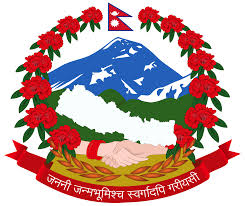 æ;d'Ggt, ;'/lIft / jftfj/0f d}qL ;'Gb/ zx/;'zf;go'Qm, ko{6sLo / ;d[4 ltnf]Qdf gu/Æltnf]Qdf gu/kflnsf gu/ sfo{kflnsfsf] sfo{fnodl0fu|fd, ?kGb]xL% g+= k|b]z, g]kfns[ifs ;d"x btf{ k|df0f—kqæ;d'Ggt, ;'/lIft / jftfj/0f d}qL ;'Gb/ zx/;'zf;go'Qm, ko{6sLo / ;d[4 ltnf]Qdf gu/Æltnf]Qdf gu/kflnsf gu/ sfo{kflnsfsf] sfo{fnodl0fu|fd, ?kGb]xL% g+= k|b]z, g]kfns[ifs ;d"x btf{ k|df0f—kqcf=j=M btf{ g+=Mæ;d'Ggt, ;'/lIft / jftfj/0f d}qL ;'Gb/ zx/;'zf;go'Qm, ko{6sLo / ;d[4 ltnf]Qdf gu/Æltnf]Qdf gu/kflnsf gu/ sfo{kflnsfsf] sfo{fnodl0fu|fd, ?kGb]xL% g+= k|b]z, g]kfns[ifs ;d"x btf{ k|df0f—kqæ;d'Ggt, ;'/lIft / jftfj/0f d}qL ;'Gb/ zx/;'zf;go'Qm, ko{6sLo / ;d[4 ltnf]Qdf gu/Æltnf]Qdf gu/kflnsf gu/ sfo{kflnsfsf] sfo{fnodl0fu|fd, ?kGb]xL% g+= k|b]z, g]kfns[ifs ;d"x btf{ k|df0f—kq;d"x k4ltnfO{ ;'Jojl:yt ub}{ s[lif k|;f/ sfo{nfO{ 6]jf k'¥ofpg] p2]Zon] o; gu/kflnsfsf] j8f g+= ==== ufpF÷6f]n ====================================== ldlt =========================== df ul7t >L ============================ s[ifs ;d"xnfO{ o; sfof{nosf] clen]vdf btf{ u/L of] k|df0f—kq k|bfg ul/Psf] 5 . ;d"x k4ltnfO{ ;'Jojl:yt ub}{ s[lif k|;f/ sfo{nfO{ 6]jf k'¥ofpg] p2]Zon] o; gu/kflnsfsf] j8f g+= ==== ufpF÷6f]n ====================================== ldlt =========================== df ul7t >L ============================ s[ifs ;d"xnfO{ o; sfof{nosf] clen]vdf btf{ u/L of] k|df0f—kq k|bfg ul/Psf] 5 . ;d"x k4ltnfO{ ;'Jojl:yt ub}{ s[lif k|;f/ sfo{nfO{ 6]jf k'¥ofpg] p2]Zon] o; gu/kflnsfsf] j8f g+= ==== ufpF÷6f]n ====================================== ldlt =========================== df ul7t >L ============================ s[ifs ;d"xnfO{ o; sfof{nosf] clen]vdf btf{ u/L of] k|df0f—kq k|bfg ul/Psf] 5 . ;d"x k4ltnfO{ ;'Jojl:yt ub}{ s[lif k|;f/ sfo{nfO{ 6]jf k'¥ofpg] p2]Zon] o; gu/kflnsfsf] j8f g+= ==== ufpF÷6f]n ====================================== ldlt =========================== df ul7t >L ============================ s[ifs ;d"xnfO{ o; sfof{nosf] clen]vdf btf{ u/L of] k|df0f—kq k|bfg ul/Psf] 5 . ldltM @)====÷====÷===============================s[lif÷kz' zfvf k|d'v============================s[lif÷kz' zfvf k|d'vqm=;+=gljs/0f ldltDofb k'Ug] ldltgljs/0f ug]{ clwsf/Lsf]gljs/0f ug]{ clwsf/Lsf]qm=;+=gljs/0f ldltDofb k'Ug] ldltb:tvtsfof{nosf] 5fkæ;d'Ggt, ;'/lIft / jftfj/0f d}qL ;'Gb/ zx/;'zf;go'Qm, ko{6sLo / ;d[4 ltnf]Qdf gu/Æltnf]Qdf gu/kflnsf gu/ sfo{kflnsfsf] sfo{fnodl0fu|fd, ?kGb]xL% g+= k|b]z, g]kfnj8f :t/Lo s[lif kmfd{ ;dGjo ;ldlt btf{ k|df0f—kqæ;d'Ggt, ;'/lIft / jftfj/0f d}qL ;'Gb/ zx/;'zf;go'Qm, ko{6sLo / ;d[4 ltnf]Qdf gu/Æltnf]Qdf gu/kflnsf gu/ sfo{kflnsfsf] sfo{fnodl0fu|fd, ?kGb]xL% g+= k|b]z, g]kfnj8f :t/Lo s[lif kmfd{ ;dGjo ;ldlt btf{ k|df0f—kqcf=j=M btf{ g+=Mæ;d'Ggt, ;'/lIft / jftfj/0f d}qL ;'Gb/ zx/;'zf;go'Qm, ko{6sLo / ;d[4 ltnf]Qdf gu/Æltnf]Qdf gu/kflnsf gu/ sfo{kflnsfsf] sfo{fnodl0fu|fd, ?kGb]xL% g+= k|b]z, g]kfnj8f :t/Lo s[lif kmfd{ ;dGjo ;ldlt btf{ k|df0f—kqæ;d'Ggt, ;'/lIft / jftfj/0f d}qL ;'Gb/ zx/;'zf;go'Qm, ko{6sLo / ;d[4 ltnf]Qdf gu/Æltnf]Qdf gu/kflnsf gu/ sfo{kflnsfsf] sfo{fnodl0fu|fd, ?kGb]xL% g+= k|b]z, g]kfnj8f :t/Lo s[lif kmfd{ ;dGjo ;ldlt btf{ k|df0f—kq5l/P/ /x]sf s[lif kmfd{x?nfO{ ;'Jojl:yt ub}{ s[lif k|;f/ sfo{nfO{ 6]jf k'¥ofpg] p2]Zon] o; gu/kflnsfsf] j8f g+= ==== df ldlt =========================== df ul7t >L j8f :t/Lo s[lif kmfd{ ;dGjo ;ldltnfO{ o; sfof{nosf] clen]vdf btf{ u/L of] k|df0f—kq k|bfg ul/Psf] 5 . 5l/P/ /x]sf s[lif kmfd{x?nfO{ ;'Jojl:yt ub}{ s[lif k|;f/ sfo{nfO{ 6]jf k'¥ofpg] p2]Zon] o; gu/kflnsfsf] j8f g+= ==== df ldlt =========================== df ul7t >L j8f :t/Lo s[lif kmfd{ ;dGjo ;ldltnfO{ o; sfof{nosf] clen]vdf btf{ u/L of] k|df0f—kq k|bfg ul/Psf] 5 . 5l/P/ /x]sf s[lif kmfd{x?nfO{ ;'Jojl:yt ub}{ s[lif k|;f/ sfo{nfO{ 6]jf k'¥ofpg] p2]Zon] o; gu/kflnsfsf] j8f g+= ==== df ldlt =========================== df ul7t >L j8f :t/Lo s[lif kmfd{ ;dGjo ;ldltnfO{ o; sfof{nosf] clen]vdf btf{ u/L of] k|df0f—kq k|bfg ul/Psf] 5 . 5l/P/ /x]sf s[lif kmfd{x?nfO{ ;'Jojl:yt ub}{ s[lif k|;f/ sfo{nfO{ 6]jf k'¥ofpg] p2]Zon] o; gu/kflnsfsf] j8f g+= ==== df ldlt =========================== df ul7t >L j8f :t/Lo s[lif kmfd{ ;dGjo ;ldltnfO{ o; sfof{nosf] clen]vdf btf{ u/L of] k|df0f—kq k|bfg ul/Psf] 5 . ldltM @)====÷====÷==============================s[lif÷kz' zfvf k|d'v===========================s[lif÷kz' zfvf k|d'vqm=;+=gljs/0f ldltDofb k'Ug] ldltgljs/0f ug]{ clwsf/Lsf]gljs/0f ug]{ clwsf/Lsf]qm=;+=gljs/0f ldltDofb k'Ug] ldltb:tvtsfof{nosf] 5fkæ;d'Ggt, ;'/lIft / jftfj/0f d}qL ;'Gb/ zx/;'zf;go'Qm, ko{6sLo / ;d[4 ltnf]Qdf gu/Æltnf]Qdf gu/kflnsf gu/ sfo{kflnsfsf] sfo{fnodl0fu|fd, ?kGb]xL% g+= k|b]z, g]kfnj8f :t/Lo s[lif ;ldlt -;+hfn_ btf{ k|df0f—kqæ;d'Ggt, ;'/lIft / jftfj/0f d}qL ;'Gb/ zx/;'zf;go'Qm, ko{6sLo / ;d[4 ltnf]Qdf gu/Æltnf]Qdf gu/kflnsf gu/ sfo{kflnsfsf] sfo{fnodl0fu|fd, ?kGb]xL% g+= k|b]z, g]kfnj8f :t/Lo s[lif ;ldlt -;+hfn_ btf{ k|df0f—kqcf=j=M btf{ g+=Mæ;d'Ggt, ;'/lIft / jftfj/0f d}qL ;'Gb/ zx/;'zf;go'Qm, ko{6sLo / ;d[4 ltnf]Qdf gu/Æltnf]Qdf gu/kflnsf gu/ sfo{kflnsfsf] sfo{fnodl0fu|fd, ?kGb]xL% g+= k|b]z, g]kfnj8f :t/Lo s[lif ;ldlt -;+hfn_ btf{ k|df0f—kqæ;d'Ggt, ;'/lIft / jftfj/0f d}qL ;'Gb/ zx/;'zf;go'Qm, ko{6sLo / ;d[4 ltnf]Qdf gu/Æltnf]Qdf gu/kflnsf gu/ sfo{kflnsfsf] sfo{fnodl0fu|fd, ?kGb]xL% g+= k|b]z, g]kfnj8f :t/Lo s[lif ;ldlt -;+hfn_ btf{ k|df0f—kq;d"x k4ltnfO{ ;'Jojl:yt ub}{ s[lif k|;f/ sfo{nfO{ 6]jf k'¥ofpg] p2]Zon] o; gu/kflnsfsf] j8f g+= ==== df  ldlt =========================== df ul7t >L j8f :t/Lo s[lif ;ldlt -;+hfn_ nfO{ o; sfof{nosf] clen]vdf btf{ u/L of] k|df0f—kq k|bfg ul/Psf] 5 . ldltM @)====÷====÷===;d"x k4ltnfO{ ;'Jojl:yt ub}{ s[lif k|;f/ sfo{nfO{ 6]jf k'¥ofpg] p2]Zon] o; gu/kflnsfsf] j8f g+= ==== df  ldlt =========================== df ul7t >L j8f :t/Lo s[lif ;ldlt -;+hfn_ nfO{ o; sfof{nosf] clen]vdf btf{ u/L of] k|df0f—kq k|bfg ul/Psf] 5 . ldltM @)====÷====÷===;d"x k4ltnfO{ ;'Jojl:yt ub}{ s[lif k|;f/ sfo{nfO{ 6]jf k'¥ofpg] p2]Zon] o; gu/kflnsfsf] j8f g+= ==== df  ldlt =========================== df ul7t >L j8f :t/Lo s[lif ;ldlt -;+hfn_ nfO{ o; sfof{nosf] clen]vdf btf{ u/L of] k|df0f—kq k|bfg ul/Psf] 5 . ldltM @)====÷====÷===;d"x k4ltnfO{ ;'Jojl:yt ub}{ s[lif k|;f/ sfo{nfO{ 6]jf k'¥ofpg] p2]Zon] o; gu/kflnsfsf] j8f g+= ==== df  ldlt =========================== df ul7t >L j8f :t/Lo s[lif ;ldlt -;+hfn_ nfO{ o; sfof{nosf] clen]vdf btf{ u/L of] k|df0f—kq k|bfg ul/Psf] 5 . ldltM @)====÷====÷=== ==========================s[lif÷kz' zfvf k|d'v=================================k|d'v k|zf;sLo clws[t=================================k|d'v k|zf;sLo clws[tqm=;+=gljs/0f ldltDofb k'Ug] ldltgljs/0f ug]{ clwsf/Lsf]gljs/0f ug]{ clwsf/Lsf]qm=;+=gljs/0f ldltDofb k'Ug] ldltb:tvtsfof{nosf] 5fkæ;d'Ggt, ;'/lIft / jftfj/0f d}qL ;'Gb/ zx/;'zf;go'Qm, ko{6sLo / ;d[4 ltnf]Qdf gu/Æltnf]Qdf gu/kflnsf gu/ sfo{kflnsfsf] sfo{fnodl0fu|fd, ?kGb]xL% g+= k|b]z, g]kfng=kf=d"n s[lif ;ldlt btf{ k|df0f—kqæ;d'Ggt, ;'/lIft / jftfj/0f d}qL ;'Gb/ zx/;'zf;go'Qm, ko{6sLo / ;d[4 ltnf]Qdf gu/Æltnf]Qdf gu/kflnsf gu/ sfo{kflnsfsf] sfo{fnodl0fu|fd, ?kGb]xL% g+= k|b]z, g]kfng=kf=d"n s[lif ;ldlt btf{ k|df0f—kqcf=j=M btf{ g+=Mæ;d'Ggt, ;'/lIft / jftfj/0f d}qL ;'Gb/ zx/;'zf;go'Qm, ko{6sLo / ;d[4 ltnf]Qdf gu/Æltnf]Qdf gu/kflnsf gu/ sfo{kflnsfsf] sfo{fnodl0fu|fd, ?kGb]xL% g+= k|b]z, g]kfng=kf=d"n s[lif ;ldlt btf{ k|df0f—kqæ;d'Ggt, ;'/lIft / jftfj/0f d}qL ;'Gb/ zx/;'zf;go'Qm, ko{6sLo / ;d[4 ltnf]Qdf gu/Æltnf]Qdf gu/kflnsf gu/ sfo{kflnsfsf] sfo{fnodl0fu|fd, ?kGb]xL% g+= k|b]z, g]kfng=kf=d"n s[lif ;ldlt btf{ k|df0f—kq;d"x k4ltnfO{ ;'Jojl:yt ub}{ s[lif k|;f/ sfo{nfO{ 6]jf k'¥ofpg] p2]Zon] o; gu/kflnsfdf ldlt =========================== df ul7t >L ltnf]Qdf gu/kflnsf d"n s[lif ;ldlt -;+hfn_ nfO{ o; sfof{nosf] clen]vdf btf{ u/L of] k|df0f—kq k|bfg ul/Psf] 5 . ldltM @)====÷====÷===;d"x k4ltnfO{ ;'Jojl:yt ub}{ s[lif k|;f/ sfo{nfO{ 6]jf k'¥ofpg] p2]Zon] o; gu/kflnsfdf ldlt =========================== df ul7t >L ltnf]Qdf gu/kflnsf d"n s[lif ;ldlt -;+hfn_ nfO{ o; sfof{nosf] clen]vdf btf{ u/L of] k|df0f—kq k|bfg ul/Psf] 5 . ldltM @)====÷====÷===;d"x k4ltnfO{ ;'Jojl:yt ub}{ s[lif k|;f/ sfo{nfO{ 6]jf k'¥ofpg] p2]Zon] o; gu/kflnsfdf ldlt =========================== df ul7t >L ltnf]Qdf gu/kflnsf d"n s[lif ;ldlt -;+hfn_ nfO{ o; sfof{nosf] clen]vdf btf{ u/L of] k|df0f—kq k|bfg ul/Psf] 5 . ldltM @)====÷====÷===;d"x k4ltnfO{ ;'Jojl:yt ub}{ s[lif k|;f/ sfo{nfO{ 6]jf k'¥ofpg] p2]Zon] o; gu/kflnsfdf ldlt =========================== df ul7t >L ltnf]Qdf gu/kflnsf d"n s[lif ;ldlt -;+hfn_ nfO{ o; sfof{nosf] clen]vdf btf{ u/L of] k|df0f—kq k|bfg ul/Psf] 5 . ldltM @)====÷====÷=============================s[lif÷kz' zfvf k|d'v=================================k|d'v k|zf;sLo clws[t=================================gu/ k|d'v =================================gu/ k|d'v qm=;+=gljs/0f ldltDofb k'Ug] ldltgljs/0f ug]{ clwsf/Lsf]gljs/0f ug]{ clwsf/Lsf]qm=;+=gljs/0f ldltDofb k'Ug] ldltb:tvtsfof{nosf] 5fk